登录注册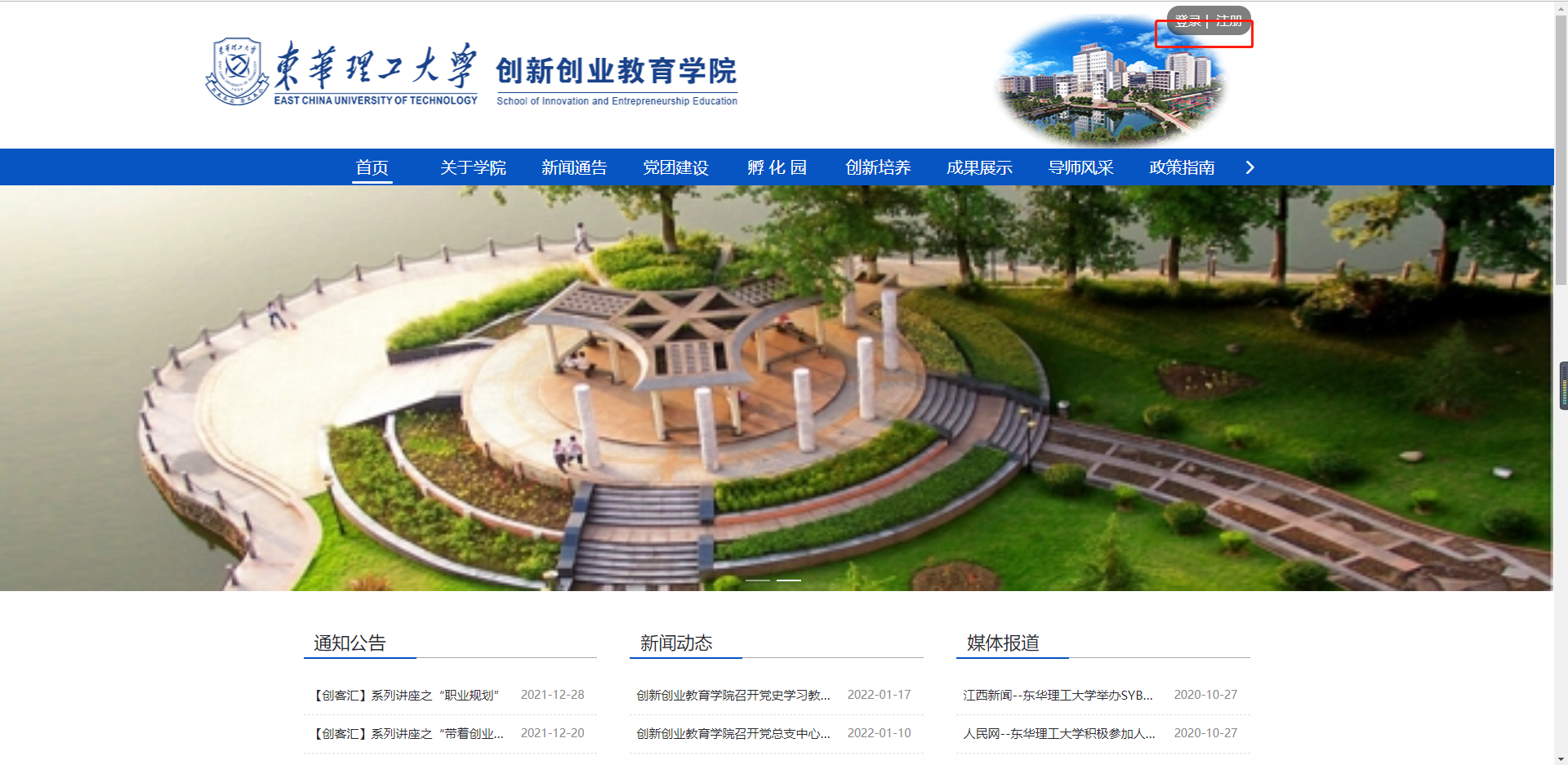 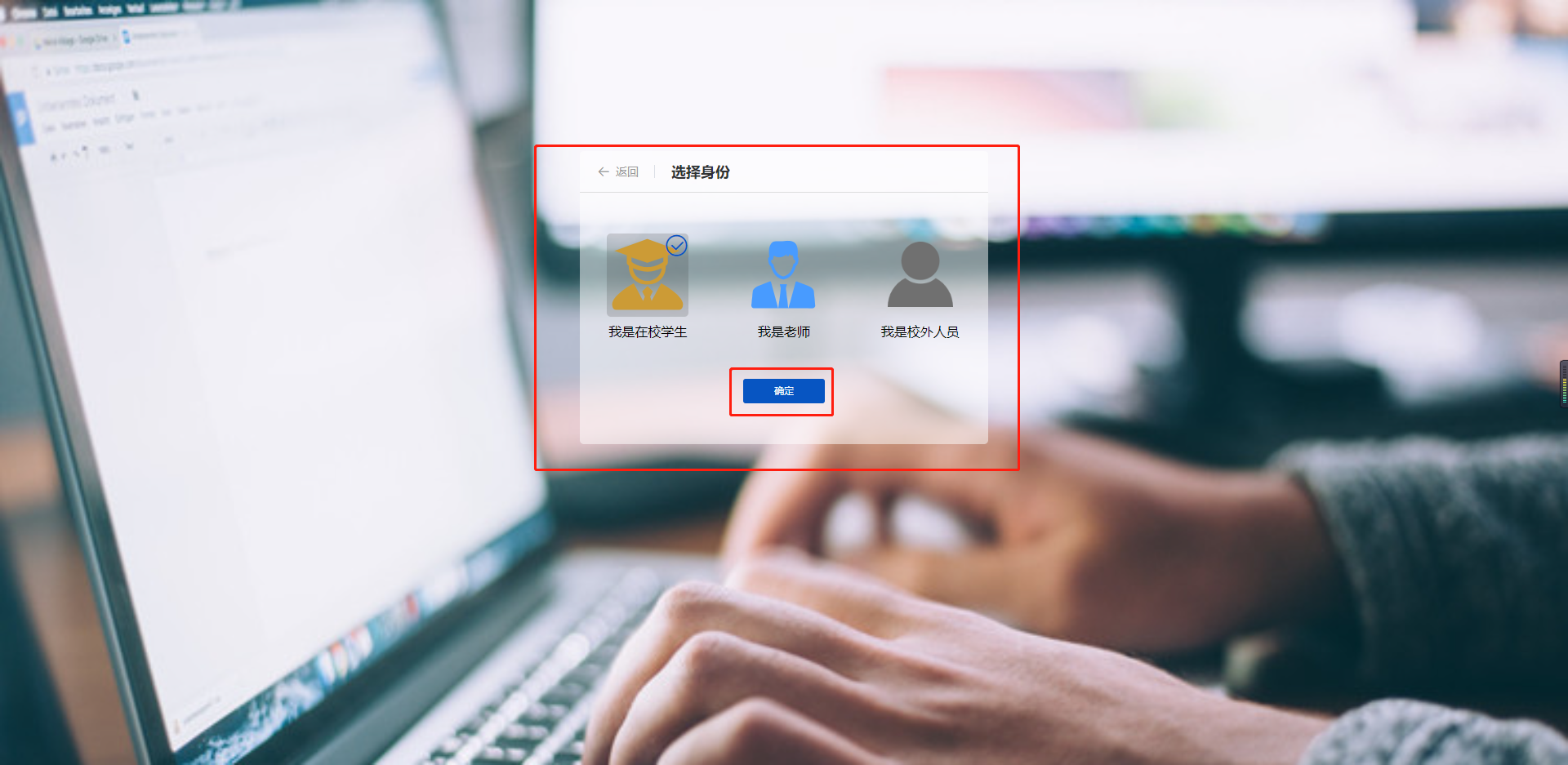 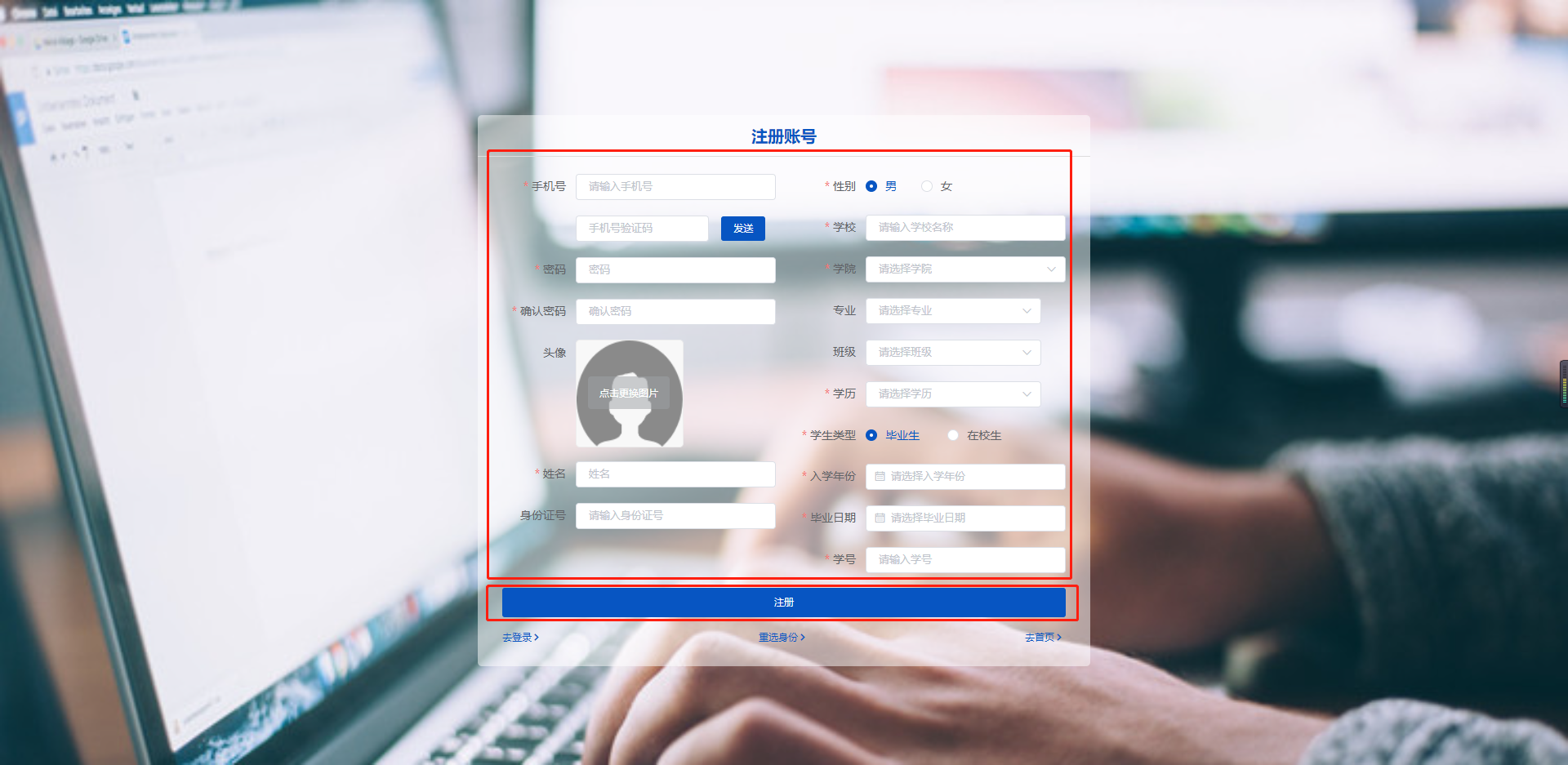 申报大创项目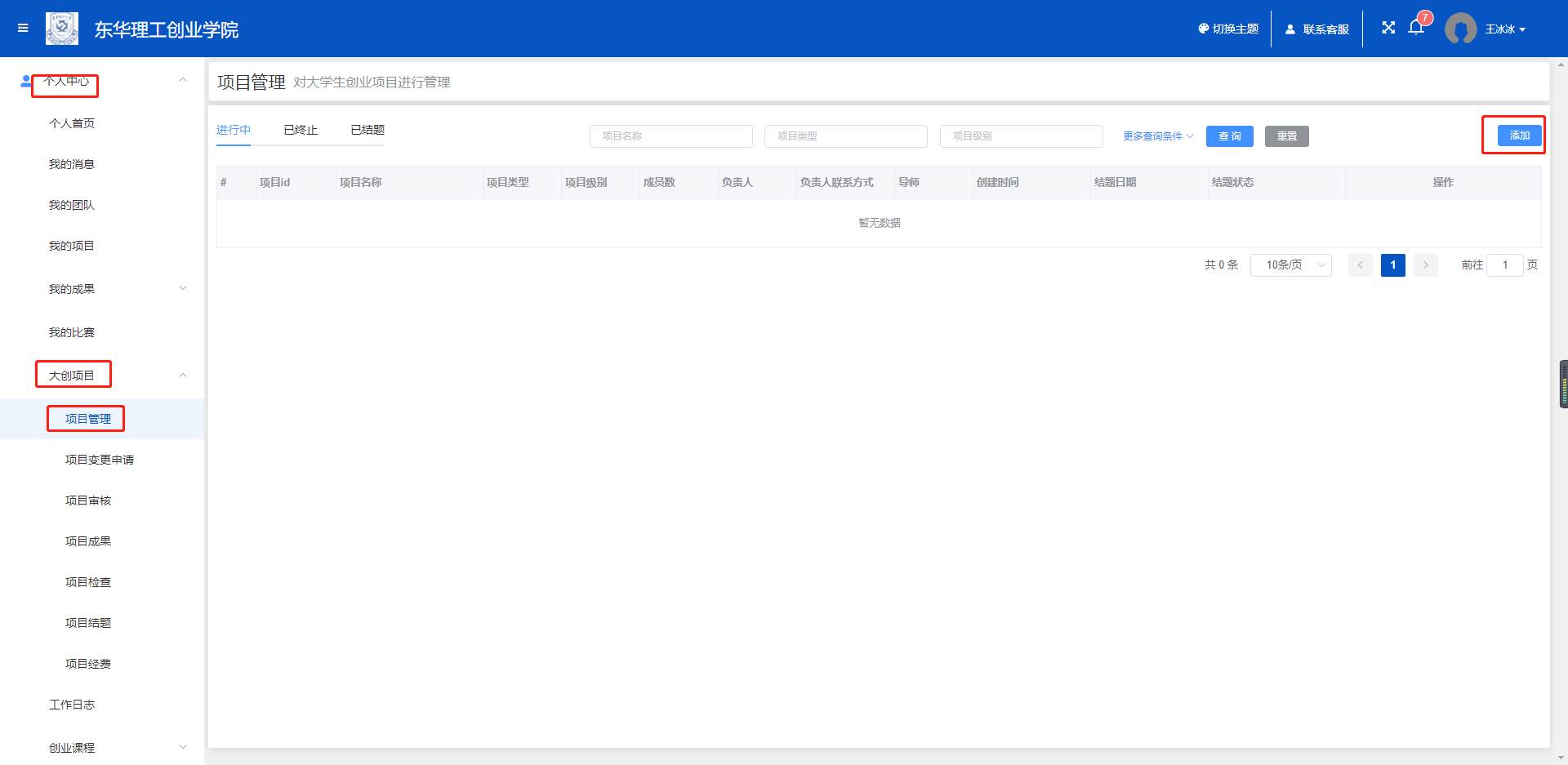 填写基本信息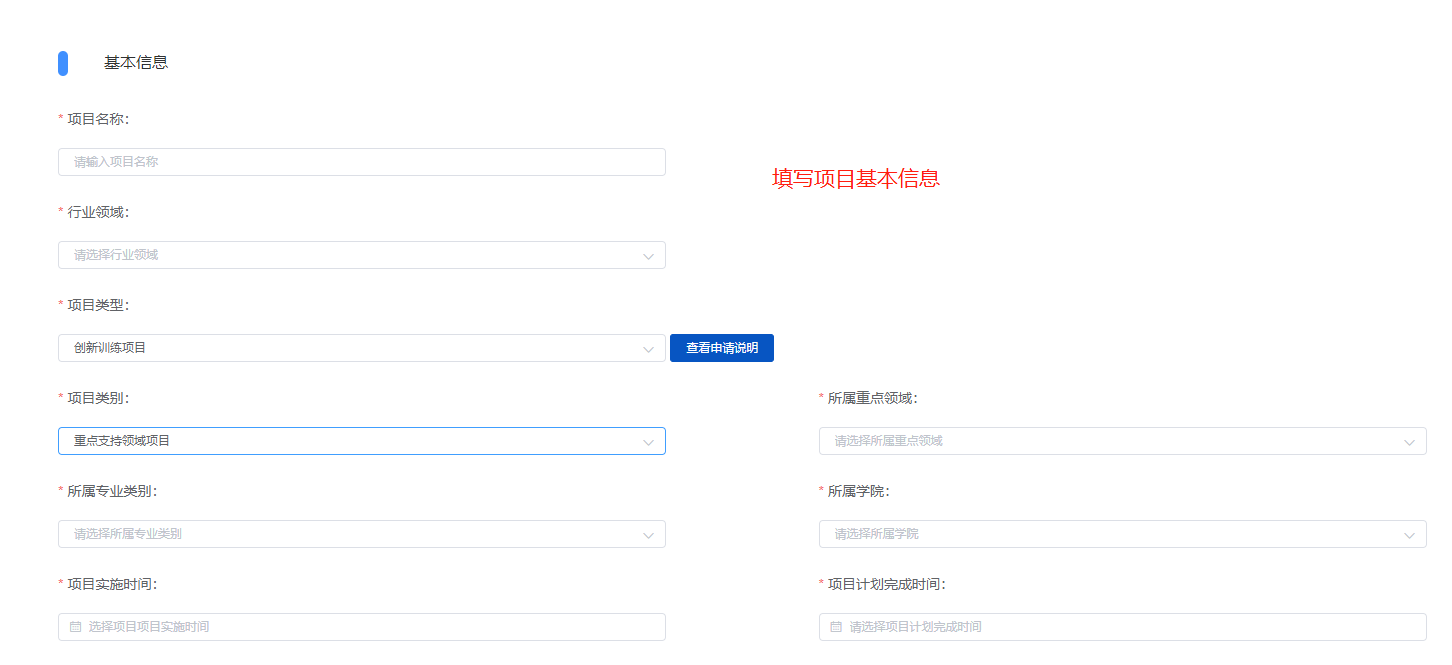 填写负责人和项目资料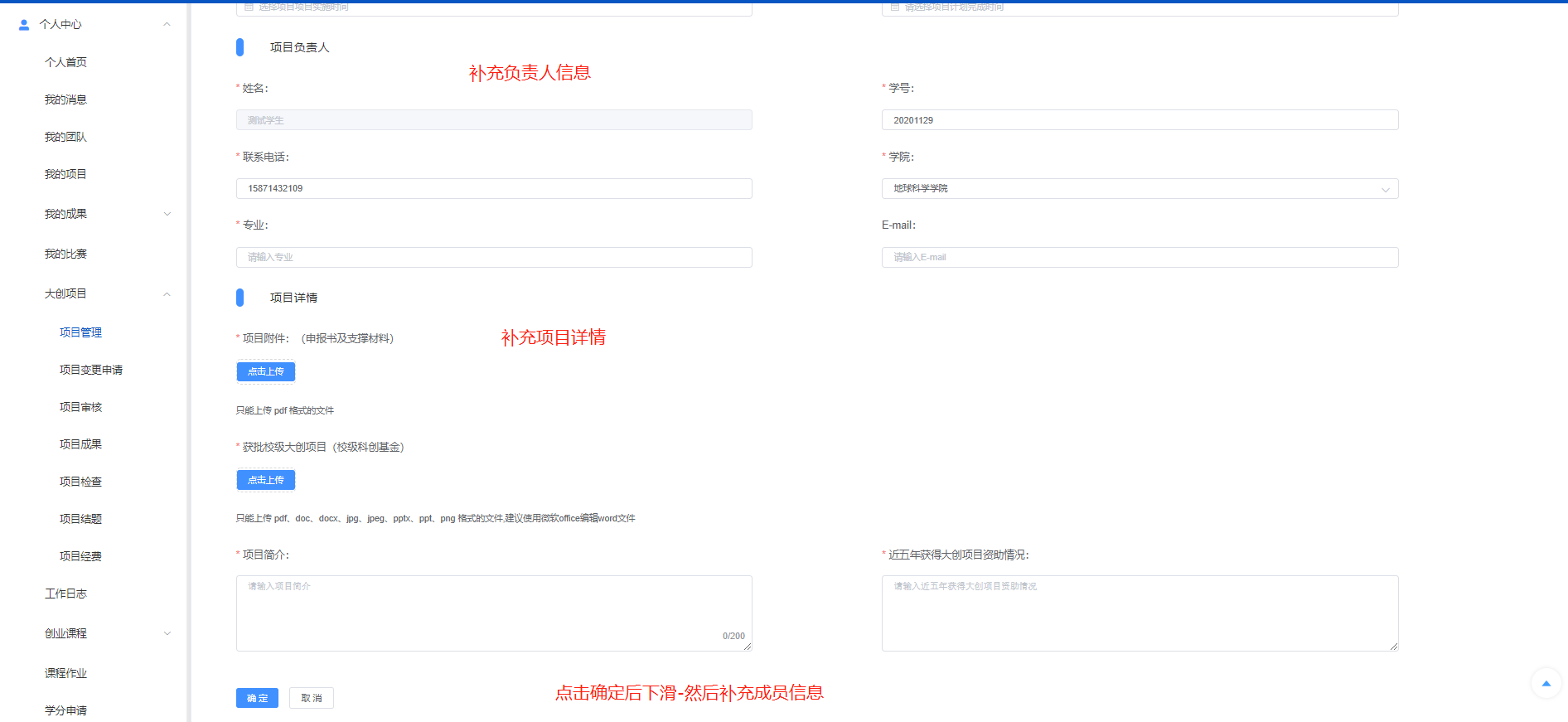 补充项目成员信息和项目指导教师信息	注：如果成员和教师已在系统中注册可以通过手机号精确搜索到用户信息快速复用填充，建议指导老师先注册账号再搜索添加指导老师。	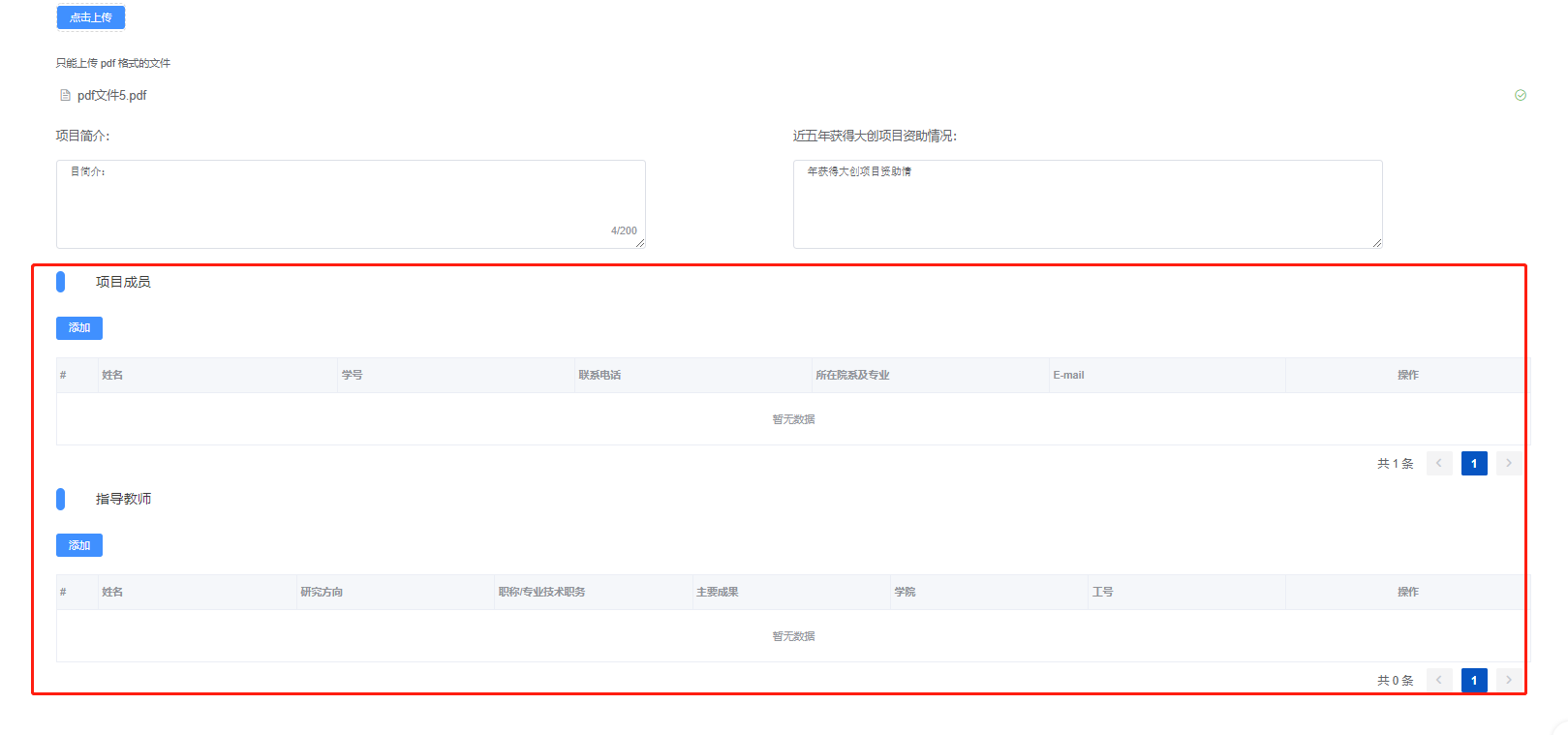 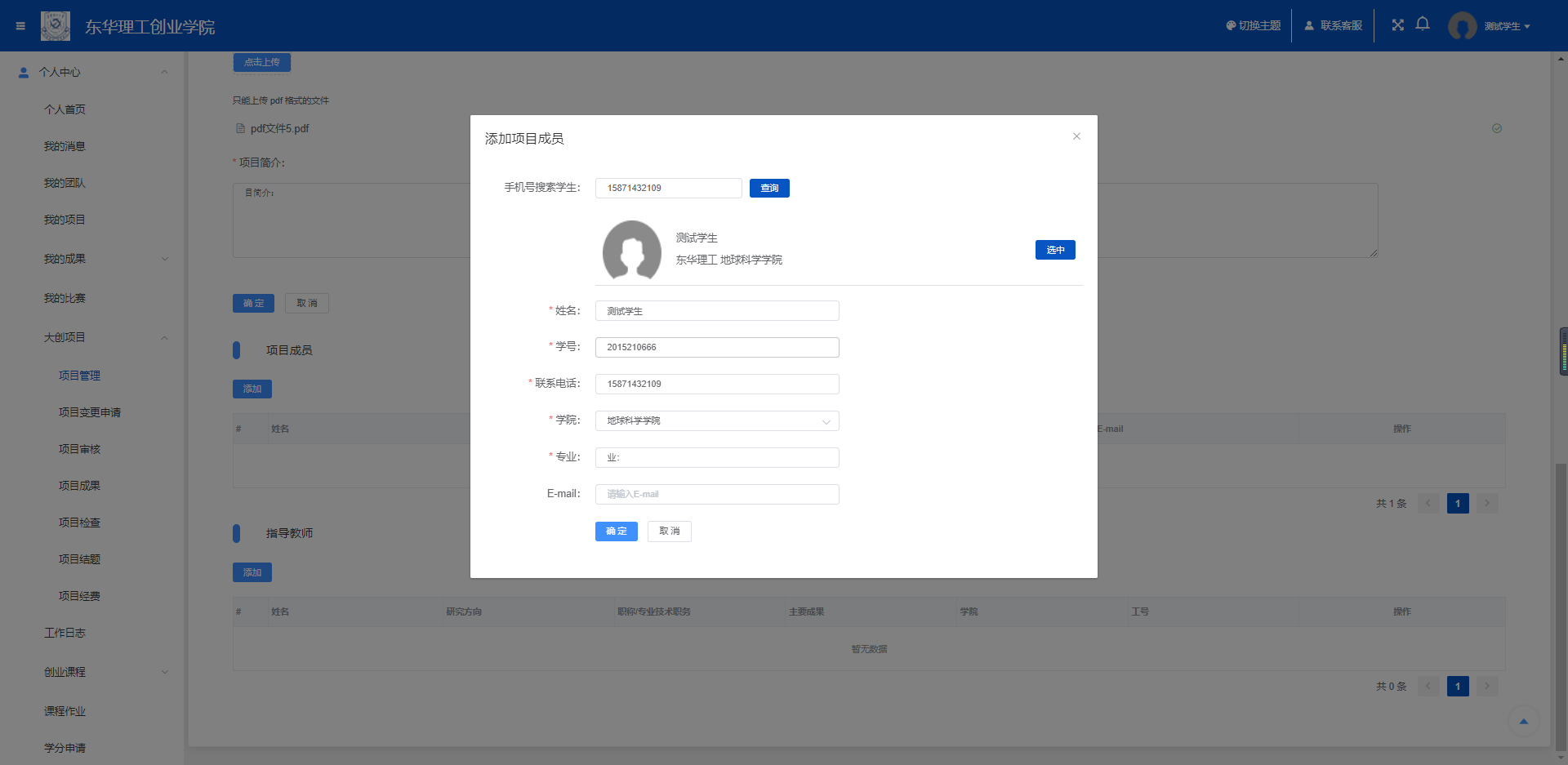 查看申报进程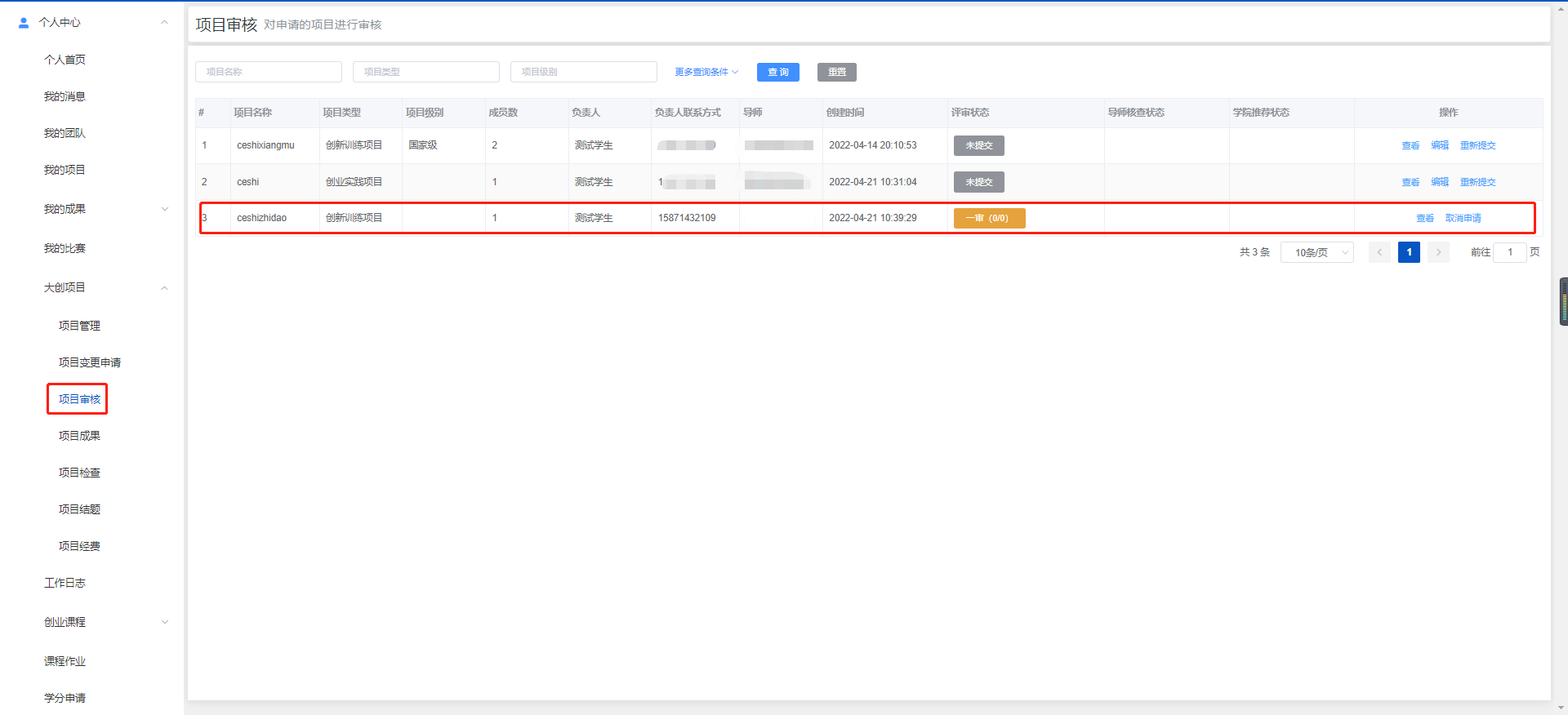 